Besøksadresse: Lakkegt. 23        Postadresse: Postboks 9232 Grønland 0134 Oslo Org. nr.: 971 454 431 Telefon: 21 01 36 00         www.ys.no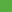 YS-forbundeneHvem fortjener YS' likestillingspris for 2018?Likestillingsprisen vil som vanlig bli delt ut på høstens YS-konferanse 30. oktober. Juryen for prisen vil med dette oppfordre forbundene til å foreslå kandidater. Statuttene for prisen er slik:Formålet med prisen er å stimulere til økt innsats i arbeidet for å fremme likestilling og like muligheter for alle.Med likestilling mener vi alle tiltak som virker til å rette opp skjevheter når det gjelder muligheter til samfunnsdeltakelse, utdanning, arbeid og faglig utvikling. Prisen kan gis til enkeltpersoner, grupper, organisasjoner samt private eller offentlige virksomheter, og både innen- og utenlands.Prismottaker må ha gjort en fortjenestefull innsats innenfor ett eller flere av disse områdene. Det forutsettes at prismottaker har en helhetlig tilnærming til likestilling.Forslagene bør helst være godt begrunnet, slik at juryen får et best mulig faktagrunnlag når den skal gjøre sine vurderinger. Forslagene registreres via en Questback-link på www.likestillingsprisen.no og på ys.no.I tillegg er det mulig å sende vedlagte nominasjonsskjema med eventuell tilleggsinformasjon til hege.hero@ys.no. Fristen for å fremme forslag til årets pris er onsdag 15. august. Med vennlig hilsenYRKESORGANISASJONENES SENTRALFORBUND – YSJuryen for YS’ likestillingsprisHans-Erik Skjæggerud /s/							juryleder							Hege Herø /s/									jurysekretærVedlegg:	ForslagsskjemaListe over tidligere prisvinnere	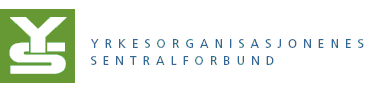 Forslag til YS' likestillingspris 2018Forslagsskjemaet (med eventuelle vedlegg) sendes til hh@ys.no senest 15. august.Tidligere prisvinnere1988:  Professor Berit Ås1989:  Kvinnelandslaget i fotball1990:  Folkemusikeren Annbjørg Lien1991:  Forsker Else Skjønsberg1993:  Bjørnar Sellevold, næringssjef i Andøy kommune1994:  «Kvinnebanken» Nettverkskreditt i Lofoten1995:  Biskop Rosemarie Köhn1996:  Fatma Bhanji Jynge, prosjektdirektør i Forsvarets relokalisering Gardermoen1997:  Maria Anna Knothe, leder Center for the Advancement of Women, Warszawa1998:  Brit Fougner, tidligere kontorsjef i Likestillingsrådet m.m.1999:  Fakhra Salimi, leder for MiRA-senteret2000:  Mette Janson, journalist i NRK2001:  Kadra, aktivist i kampen mot kjønnslemlestelse2002:  Oslo kommune (som likestillingsbevisst arbeidsgiver)2003:  Eva Joly, spesialråd i Justisdepartementet2004:  Ingvill Merete Stedøy, faglig leder Nasjonalt senter for matematikk i opplæringen2005:  Skattedirektør Bjarne Hope2006:  Agenda X, senter for ungdom med etnisk minoritetsbakgrunn2007:  Liv Jessen, leder for Pro Sentret2008:  Ansgar Gabrielsen, tidl. statsråd2009:  Margreth Olin, filmskaper og forfatter
2010: 	Marion Arntzen og Harald Sundby, drivere av Stensveen ressurssenter           	Anette Sagen, skihopper2011:   Amal Aden, forfatter og foredragsholder2012: 	Lars Ødegård, tidligere generalsekretær i Norges Handikapforbund2013: 	Helga Aune, jurist med doktorgrad i likestillingsrett2014:   Den georgiske fagorganisasjonen GTUC (Georgian Trade Union Confederation) og dens kvinnekomité2015:	Elisabeth Grieg, næringslivsleder og samfunnsdebattant2016:	DNB (som likestillingsbevisst arbeidsgiver)2017:	Bård Stensli, politioverbetjent og LHBT-ildsjelDeres ref.:Vår ref.:Dato:HH6. juni 2018Navn forslagsstiller:Kontaktinformasjon forslagsstiller:Epost:Telefon:Jeg/vi foreslår følgende kandidat til YS’ likestillingspris 2018:Kontaktinformasjon kandidat (hvis tilgjengelig):Epost:Telefon:Begrunnelse for forslaget:(Bruk gjerne ekstra plass)